ПОУ «ЧЕЛЯБИНСКАЯ АШ ДОСААФ РОССИИ»Отчетпо результатам самообследования за 2021 годг. Челябинск	01 сентября 2022 г.ВведениеСамобследование проведено в соответствии с требованиями Федерального закона Российской Федерации от 29 декабря 2012 г. № 273-ФЗ«Об образовании в Российской Федерации», приказа Министерства образования и науки Российской Федерации от 14 июня 2013 г. № 462 «Об утверждении Порядка проведения самообследования образовательной организацией, приказа Министерства образования и науки Российской Федерации от 10 декабря 2013 г. № 1324 «Об утверждении показателей деятельности	образовательной	организации,	подлежащей самообследованию» на основании приказа начальника учреждения для объективной оценки деятельности образовательного учреждения, с целью обеспечения доступности и открытости информации о деятельности организации.Самообследование проводилось комиссией в составе: Председатель комиссии – Тананыкин А.В. начальник; Члены комиссии:Бурыгин Н.А.. – Заместитель начальника Белоярова Т.А. – преподавательДьяченко И.В. – специалист по охране труда - юрисконсульт В ходе самообследования были оценены: образовательная деятельность, система управления организацией, содержание и качество подготовки обучающихся, организация учебного процесса, качество учебно- методического, библиотечно-информационного обеспечения, материально- технической базы, функционирование внутренней системы оценки качества образования, анализ показателей деятельности организации подлежащей самообследованию.Аналитическая частьОбщие сведения о Профессиональном образовательном учреждении «Челябинская автомобильная школа Общероссийской общественно-государственной  организации «Добровольное общество содействия армии, авиации и флоту России». (Далее – Автошкола)Сокращенное наименование: ПОУ «Челябинская АШ ДОСААФ России» Место нахождения:Юридический адрес: 454006, г. Челябинск, ул. Российская, 33. Фактический адрес: 454006, г. Челябинск, ул. Российская, 33.Тел. 8 (351) 264-13-27Электронный адрес: rostorrf@yandex.ru Сайт: www.dosaaf-avto74.ruАвтошкола является в соответствии с целями, видами деятельности и действующим законодательством Российской Федерации социально ориентированной унитарной некоммерческой организацией.Организационно-правовая форма — частное учреждение.Тип - организация профессионального образования.Учредителем автошколы является Общероссийская общественно- государственная организация «Добровольное общество содействия армии, авиации и флоту России» (далее — ДОСААФ России или Учредитель), являющаяся правопреемником Общероссийской общественной организации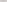 «Российская оборонная спортивно-техническая организация РОСТО (ДОСААФ)», Всесоюзного добровольного общества содействия армии авиации и флоту (ДОСААФ СССР) на территории Российской Федерации.Предметом деятельности автошколы является реализация программ профессиональной подготовки.Основной целью деятельности Центра является осуществление образовательной деятельности по дополнительным профессиональным программам.Учредительная документацияНормативно-правовые документыВ соответствии с основополагающими документами, действующими в системе дополнительного профессионального образования, в образовательном учреждении разработаны и утверждены локальные акты, определенные Уставом по основным направлениям деятельности.Устав АвтошколыПриказы начальника АвтошколыПоложения:«О формах, периодичности, порядке текущего контроля успеваемости и промежуточной аттестации обучающихся»;«О порядке оформления возникновения, приостановления и прекращения отношений между образовательной организацией и обучающимися»;«О порядке и основаниях перевода, отчисления и восстановления обучающихся»; «Об организации образовательного процесса»;«Об аттестационной комиссии по проведению аттестации педагогических работников в целях подтверждения соответствия занимаемой должности»;«О нормах профессиональной этики педагогических работников»;«О порядке проведения аттестации работников, занимающих должности педагогических работников, относящихся к профессорко- преподавательскому составу»;«О порядке создания, организации работы, принятия решений комиссией по урегулированию споров между участниками образовательных отношений и их исполнения»;«О порядке/правилах пользования учебниками и учебными пособиями обучающимися, осваивающими учебные предметы, курсы, дисциплины (модули) за пределами образовательных стандартов и/или получающими платные образовательные услуги»;«О порядке пользования библиотекой и информационными ресурсами, доступа к информационно-телекоммуникационным сетям и базам данных, учебным и методическим материалам, материально-техническим средствам обеспечения образовательной деятельности»; «О	Порядке	разработки,	изготовления,	учета,	хранения	и	выдачи документов об образовании»;«Правила внутреннего распорядка обучающихся»;«О дистанционном обучении, обучении с применением электронных, дистанционных образовательных технологий»;«Об оказании платных образовательных услуг»;Должностные инструкции.Организационно-правовая структура, система управленияВысшим органом управления Автошколы является Учредитель. Все решения Учредителя оформляются в письменной форме, в порядке установленном ДОСААФ России.Управление Автошколой осуществляется в соответствии с законодательством Российской Федерации, руководящими документами Учредителя и Уставом Автошколы.Непосредственное руководство деятельностью Автошколы осуществляет единоличный исполнительный орган – начальник Учреждения со сроком полномочий 3 (три) года, назначаемый, отстраняемый, увольняемый с должности решением Учредителя.В своей деятельности начальник Учреждения подотчетен Учредителю, а также иным лицам, уполномоченным Учредителем.Начальник: Тананыкин Александр Владимирович;Заместитель	начальника по УПЧ: Бурыгин Н.А.Основную структуру организации составляет:направление организации образовательного процесса.К вспомогательным подразделениям и должностям, обеспечивающим работу организации относится: бухгалтерия, хозяйственный отдел, гараж.В Автошколе установилась эффективная система управления, позволяющая оперативно реагировать на изменения нормативно-правовой базы, рынка образовательных услуг, мониторинга востребованных специальностей. Данная система управления обеспечивает эффективность и гибкость менеджмента, созданы условия для внедрения инноваций в образовательный процесс, вовлечение педагогических работников в процессы управления организацией.Формы обучения, направления профессиональной переподготовки и повышения квалификацииВ соответствии с приложением к лицензии на осуществление образовательной деятельности в Центре может осуществляться по очной, очно-заочной форме по программам профессионального обучения дополнительного профессионального образования.Организационно-педагогические условия образовательного процессаКадровое обеспечениеКачественный и количественный руководящий и педагогический состав соответствует профилю преподаваемого предмета (направления) и обеспечивает подготовку по вышеперечисленным специальностям.Ставок согласно штатному расписанию – 21 ед. Руководящий состав – 2 ед.Педагогический состав - 7Вспомогательный персонал – 8 ед.По гражданско-правовым договорам – 25 ед. из них: преподавателей - 5 ед.мастеров производственного обучения – 20 ед.Учебно-методическое и библиотечно-информационное обеспечениеПо всем учебным предметам имеются в достаточном количестве учебно-методические материалы, наглядные пособия, плакаты, стенды электронный учебникиУчебно-методические материалы позволяют реализовать программы в полном объеме и представлены:Программой профессиональной подготовки водителей транспортных средств категории «В»;Программой профессиональной подготовки водителей транспортных средств категории «С»Программой профессиональной подготовки водителей транспортных средств категории «ВЕ»Программой профессиональной подготовки водителей транспортных средств категории «СЕ»Программой профессиональной подготовки водителей транспортных средств категории «А»Программой переподготовки водителей транспортных средств с категории «В» на категорию «С»Программой переподготовки водителей транспортных средств с категории «В» на категорию «D»Программой переподготовки водителей транспортных средств с категории «С» на категорию «D»Программой переподготовки водителей транспортных средств с категории «С» на категорию «В»Программой повышения квалификации водителей транспортных средств категории «В» и «С» для управления транспортными средствами, оборудованными устройствами для подачи специальных световых и звуковых сигналов.Методическими рекомендациями по организации образовательного процесса, утвержденными руководителем организации;Материалами	для	проведения	промежуточной	и	итоговой	аттестации обучающихся, утвержденными руководителем организации.Организована специализированная система для предоставления обучающимся дистанционного доступа посредством Интернет к электронным учебным материалам.Вывод: информационно-методическое обеспечение образовательного процесса, его укомплектованность источниками учебной информацией соответствует лицензионным и законодательным требованиям, предъявляемым к организациям осуществляющим образовательную деятельность по программам профессионального обучения.Материально-техническое обеспечение образовательногопроцессаНаличие и использование помещений для осуществления образовательной деятельностиНа основании Договора безвозмездного пользования (ссуды) от 01.11.2011 и дополнительного соглашения к нему в распоряжении автошколы имеется 1228,6 кв.м. учебных и вспомогательных площадей в т.ч.:Компьютерный класс на 16 посадочных мест;Учебная часть;Учебные классыКабинет лабораторно-практических занятий;Методический кабинет;Спортивный городокКабинет тренажеровСкладское помещение.Сведения о техническом оснащенииВывод: анализ соответствия материально-технической базы и условий обучения в Автошколе по реализуемым программам профессионального обучения показывает, что они отвечают требованиям реализуемых программ и позволяет осуществлять профессиональную подготовку (переподготовку) специалистов.Комплектование контингента обучающихсяПриём обучающихся осуществляется в соответствии с требованиями Федерального закона от 29 декабря 2012 г. № 273-ФЗ «Об образовании в Российской Федерации», приказом Минобрнауки России от 01.07.2013 № 499«Об утверждении Порядка организации и осуществления образовательной деятельности по дополнительным профессиональным программам»; приказом Минобрнауки России от 25.10.2013 г. № 1185 «Об утверждении примерной формы договора об образовании на обучение по дополнительным образовательным программам, письмом Минобрнауки России от 09.10.2013 г. № 06-735 «О дополнительном профессиональном образовании», письмом Минобрнауки России от 21.02.2014 г. АК-316/06 «О направлении рекомендаций по организации и осуществлению о деятельности по дополнительным	профессиональным	программам»,	Уставом Образовательной организации, Положением «о порядке приема граждан на обучение по программам профессионального обучения. Приём и подготовка специалистов осуществляется на основании ежегодно формируемых Планах подготовки. План согласовывается с Председателем Регионального отделения ДОСААФ России.Стоимость обучения по программам подготовки:- категория «В» - 32 100 рублей- категория «А» - 10 000 рублей- категория «С» - 29 000 рублей- категория с «В» на «С» - 20 500 рублей- категория с «С» на «В» - 15 820 рублейкатегория с «В» на «D» - 22 000 рублейкатегория с «С» на «D» - 19 000 рублейкатегория «ВЕ» - 14 500 рублейкатегория «СЕ» - 16 000 рублейВодитель ТС категории «В», оборудованных устройствами для подачи специальных световых и звуковых сигналов – 5 000 рублейВодитель ТС категории «С», оборудованных устройствами для подачи специальных световых и звуковых сигналов – 8 000 рублей.Данные о профессиональной переподготовке за 2021 год.Проверка качества подготовки обучающихся.В соответствии с планом работы Автошколы, проводились мероприятия по контролю качества усвоения учебного материала обучающимися. Осуществлялся «входной контроль» оценки знаний слушателей при поступлении на учёбу, далее производилось сопоставление со знаниями полученными по итогам обучения. Кроме того руководством организации и представителями заказчика посещались классные и внеклассные занятия, с последующим составлением отчёта о результатах обучения.Охват обучающихся, успешно выполнивших контрольные задания, составляет 90 % от общего количества поступивших на обучение единовременно.Программы подготовки (переподготовки) водителей транспортных средств согласованы с ГИБДД, учебно-методическая документация, организация учебного процесса соответствуют действующим нормативно-правовым актам и требованиям законодательства.Качество подготовки обучающихсяРезультаты итоговой аттестацииИтоговая аттестация обучающихся в Центре осуществляется в соответствии с требованиями Федерального закона от 29 декабря 2012 г. № 273-ФЗ «Об образовании в Российской Федерации», Положения о формах, периодичности, порядке текущего контроля успеваемости и промежуточной аттестации обучающихся, Программ повышения квалификации и профессиональной переподготовки, Уставом организации.Целью итоговой аттестации является проверка и оценка подготовленности слушателей прошедших обучение, определение соответствия уровня их подготовки квалификационным требованиям, с последующей выдачей документа об образовании установленного образца.Вывод: По результатам работы коллектива образовательной организации в части создания условий для повышения качества подготовки слушателей, а также на основании проведенного в ходе самообследования контроля уровня знаний и умений по учебным предметам, качество подготовки специалистов в соответствии с требованиями законодательства и профстандартов оценивается как достаточное.Методическая работаМетодическая работа в Автошколе осуществляется по следующим направлениям:Совершенствование образовательного процесса, совершенствование методики обучения, заключающееся в разработке и внедрении новых образовательных технологий, в том числе дистанционных и технических средств обучения;Совершенствование педагогической деятельности, содействие и мотивация к самообразованию, обобщение и распространение передового опыта;Совершенствование содержания образования, определение требований к знаниям, умениям, навыкам.Автошкола обеспечена учебной документацией по всем направлениям повышения квалификации и профессиональной переподготовки (программы, учебные планы, календарные учебные графики).В методическом классе имеется необходимая литература и электронные учебные пособия.В Автошколе на регулярной основе проводится работа по улучшению методической и учебной работы. Ведется работа по повышению квалификации обучающего состава. В образовательной деятельности активно используются инновационные разработки.Ведется работа по изучению, обобщению и внедрению передового опыта. Одним из важнейших направлений методической работы Автошколы является работа по совершенствованию системы контроля знаний, навыков и умений обучающихся. Все преподаватели имеют комплекты контрольно-оценочных средств по преподаваемым предметам.Методическая работа Автошколы направлена на обеспечение учебного процесса рабочими планами, методическими рекомендациями, на совершенствование методики преподавания через применение инновационных технологий, на распространение и обобщение передового опыта.Функционирование внутренней системы оценки качестваобразованияВ Автошколе создана и функционирует внутренняя система оценки качества образования, которая обеспечивает сбор, системный учет, обработку и своевременны анализ информации об организации и результатах образовательного процесса. Полученная информация обеспечивает эффективное решение задач управления качеством образования.Система оценки качества образования обеспечивает педагогов и администрацию Автошколы своевременной информацией, необходимой для принятия управленческих решений, определяет рациональность педагогических средств (формы и методы обучения, режим учебной работы и т.п.) соответствие заявленным целям и возрастным особенностям обучающихся, специфике их профессиональной деятельности.Объектами внутренней системы оценки качества образования в Автошколе являются: образовательная среда, обучающиеся, педагогические работники, образовательный процесс.Качество результатов образовательного процесса оценивается в ходе обучения и включает в себя оценку качества обучения по отдельным предметам (промежуточный) – по итогам промежуточной аттестации, оценку обучения в целом по программе (итоговый). В группах обучаемых проводится входной контроль с целью определения уровня подготовленности обучаемых.Качество реализации содержания образовательных программ оценивается по соответствию содержания программ установленным требованиям и своевременному внесению в них необходимых изменений и уточнений.Систематически должностными лицами проверяется качество теоретических и практических занятий, проводимых преподавателями. В том числе проводится анкетирование обучающихся об их оценке качеству занятий и условий обучения.Качество условий, обеспечивающих образовательный процесс, оценивается регулярно не реже одного раза в год. Результаты оценки состояния учебно-материальной базы, информационно-методическое обеспечение оформляются протоколом.Оценка кадрового обеспечения осуществляется в ходе проведения контрольных занятий, тестирования обучающего состава. По результатам оценки уровня знаний кадрового состава, составляется план повышения квалификации и определяется тематика занятий, которые необходимо провести с обучающим составом, для повышения уровня их профессиональной подготовки.Результаты оценки качества образования регулярно обсуждаются на совещаниях под руководством директора.Вывод: функционирование внутренней системы оценки качества образования в Автошколе обеспечивает принятие обоснованных управленческих решений по повышению качества образования и повышает уровень информированности потребителей образовательных услуг, прозрачность и открытость результатов деятельности Автошколы.Показатели деятельности профессиональной образовательной организации, подлежащей самообследованиюВывод: анализ показателей деятельности образовательной организации, подлежащей самообследованию, показал, что они отвечают требованиям реализуемых образовательных программ и позволяют вести профессиональную подготовку специалистов.ВыводыВ результате проделанной работы по обследованию деятельности Автошколы комиссия пришла к следующим заключениям:Структура подготовки специалистов соответствует имеющейся лицензии и отвечает требованиям законодательства и обучающихся;Программы профессиональной подготовки (переподготовки) и повышения квалификации, учебно-методическая документация, организация учебного процесса соответствуют нормативно-правовым документам;Внутренняя система оценки качества образования функционирует и выполняет свои целевые задачи;Кадровое обеспечение образовательного процесса соответствует критериальным значениям основных показателей;Информационно-методическое обеспечение учебного процесса, укомплектованность источниками учебной информации соответствует требованиям, предъявляемым к образовательным учреждениям;Материально-техническая база и условия учреждения позволяют вести профессиональную подготовку и переподготовку и повышение квалификации специалистов, в соответствии с лицензией.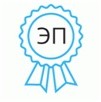 Подписано цифровой подписью: Тананыкин Александр Владимирович DN: cn=Тананыкин Александр Владимирович, o=ПОУ  "Челябинская АШ ДОСААФ России", ou=Руководство, email=rostorff@eandex.ru, c=RU Дата: 2022.09.01 15:55:58 +05.'00'Полное наименование организацииПрофессиональное образовательное учреждение «Челябинская автомобильная школаОбщероссийской общественно-государственной организации «Добровольное общество содействия армии, авиации и флоту России»Сокращенное наименование организацииПОУ «Челябинская  АШ  ДОСААФ России»Юридический адрес454006,  г.Челябинск, ул.Российская, 33Фактический адрес454006,  г.Челябинск, ул.Российская, 33Телефон руководителя8(351) 264 13 27Телефон главного бухгалтера8(351) 266 75 62Факс8(351) 266 75 62Адрес электронной почтыАдрес электронной почты: dosaaf-chel.ash@mail.ruБанковские реквизитыЧелябинское отделение  №8597 ПАО Сбербанк р/с № 40703810172000000403 к/с № 30101810700000000602БИК 047501602ИНН7447012680ОКПО32532187     ОКТМО75701310ОГРН1027402336796НачальникТананыкин Александр Владимирович, действующий на основании УставаНаименованиеКоличествоКомментарийПерсональныйкомпьютер (Монитор, системный блок,клавиатура, мышь)16 шт.Компьютерный классМногофункциональноеустройство HP ColorJet1 шт.Компьютерный классПерсональныйкомпьютер2 шт.Методический классПринтер1 шт.Методический классПерсональныйкомпьютер (Монитор, системный блок,клавиатура, мышь)1 шт.Принтер1 шт.Персональныйкомпьютер (Монитор, системный блок,клавиатура, мышь)3 шт.Учебная частьПринтер3 шт.Учебная частьКопировальный аппарат1 шт.Учебная частьМультимедийная доска1 шт.Компьютерный классМультимединый1 шт.Компьютерный класспроектор№ ппПоказателиЧел.Показатели численности подготовленных лицПоказатели численности подготовленных лицПоказатели численности подготовленных лиц1.Категория «А» 47   2.Категория «В»       809    3.Категория «С»             9    4.Категория «ВЕ»           20    5.Категория «СЕ»         107    6.С категории «В» на категорию «С»         114     7.С категории «В» на категорию «D»          15     8. С категории «С» на категорию «D»          33     9.Спец. сигналы          13    10.Восстановление навыков по вождению автомобилей          24    11.Переподготовка по ПДД         453    12.Ежегодные занятия с водителями автотранспортных организаций         148ИТОГОИТОГО       1792Требования к оценке качества освоения программПрофессиональная подготовка завершается итоговой аттестацией в форме квалификационного экзамена. Квалификационный экзамен включает в себя практическую квалификационную работу и проверку теоретических знаний.Наличие утвержденных в образовательном учреждении конкретных форм и процедур текущего контроля знаний промежуточной аттестации покаждому направлению подготовкиФормы текущего контроля знаний и промежуточной аттестации формы итоговой аттестации прошедших обучение отражены в локальныхактах Автошколы.Формы и процедуры аттестации по всем программам подготовкисоответствуют требованиям законодательства РФНаличие фонда оценочных средств позволяющих оценить знания умения и компетенцииДля оценки знаний умений иосвоенных компетенций по всем программам подготовки имеются утвержденные критерии оценочныхсредствНаличие протоколов итоговой аттестацииПротоколы итоговой аттестации заполняются по всем слушателям прошедшим обучение подписываются должностнымилицами.Использование присамообследовании фондов контрольных заданийПри самообследованиииспользовались фонды контрольных заданий включающие: тестовыйконтроль контрольные заданияПоказатели численности подготовленных лицПоказатели численности подготовленных лицПоказатели численности подготовленных лицПоказатели численности подготовленных лицПоказатели численности подготовленных лиц№Программа обученияОтл.Хор.Уд.    1.Категория «А»       20      25       2  2.Категория «В»   400    306     103  3.Категория «С»      59       41      23   4.Категория «D»        21       18         9   5.Категория «СЕ»       52       35       20   6.Категория «ВЕ»      12        6        2   7.Спец. сигналы       6        4        3ПоказателиЕдиница измеренияОбщая численность слушателей прошедших обучение в2021 г.1792 чел.По программам повышения квалификации 13 чел.По программам профессиональной подготовки (переподготовки)1779 чел.Доходы от образовательной деятельности18474.31 тыс. руб.Общая площадь помещений (кв.м.)1519,5в т.ч.:в т.ч.:- используется для образовательной деятельности909,4- вспомогательные610,1